Foodborne Illness AssignmentEach person in your group will be responsible for researching their own disease.1 - 	botulism (Clostridium botulinum )2 - 	campylobacteriosis (Campylobacter jejuni )3 - 	E. coli (Escherichia coli)4 - 	staphylococcal infection (Staphylococcus aureus )5 - 	salmonellosis (Salmonella )6 - 	shigellosis (Shigella )Included in your assignment should be the following information:specific microorganisms that cause sickness (what is it)how the microorganism is transmitted (how do you get it)symptoms of illnessonset (how long it takes for symptoms to appear)how long does it last and what is the treatmentpreventionany other important detailsAssignment format:Assignment should be written in paragraph form, not bullet points.  All criteria must be included.  The assignment should be typed and emailed to Ms. Connolly. (dconnolly@deltasd.bc.ca)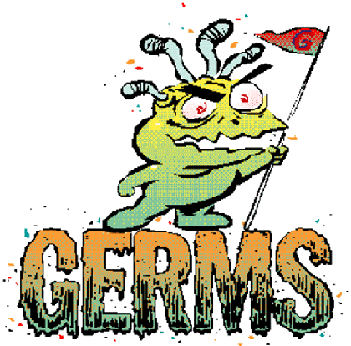 